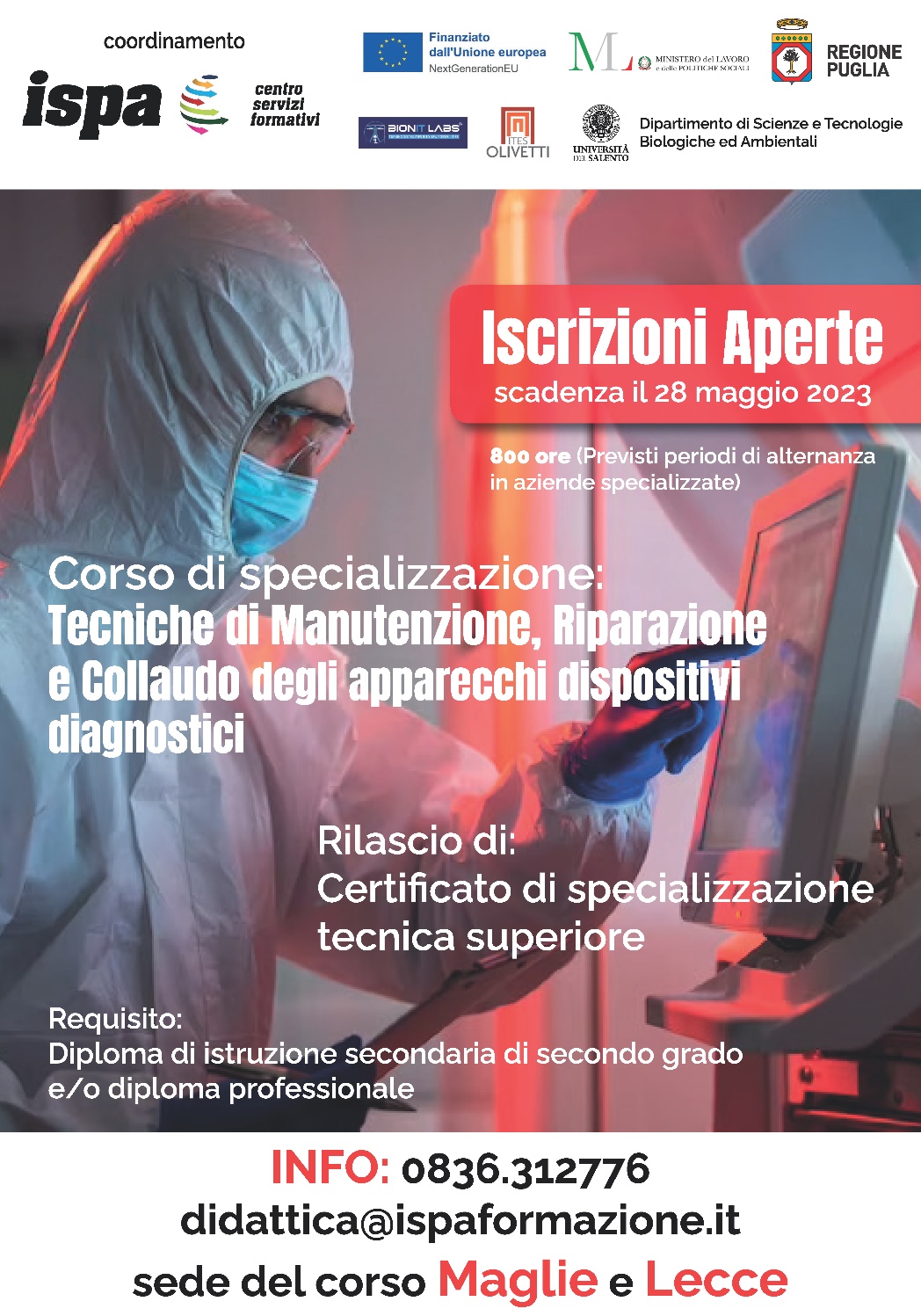 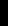 RISERVATO ALLA SEGRETERIAProt. n°……………. del……/………/………Avviso pubblico IFTS/2022 ”Presentazione delle candidature inerenti la realizzazione dei percorsi di Istruzione e Formazione Tecnica superiore (IFTS) in modalità duale, da finanziare nell’ambito del PNRR , Missione 5- Componente 1-Investimento 1.4”Sistema Duale finanziato dall’Unione Europea – pubblicato sul BURP n. 119 del 03-11-2022;  Approvazione graduatorie A.D. 04/04/2023  pubblicate sul BURP n.34 dell’11-04-2023- COD PRATICA 4204PC1-CODICE PROG.IFTS22-LE-3CORSO: Tecnico di manutenzione, riparazione e collaudo di apparecchi dispositivi diagnostici” DOMANDA DI ISCRIZIONE_l_ sottoscritt_															 nato/a a	il		/	/	e residente a	(	) in Via/Piazza  								  cell.		e-mail  					CF:_______________________________________________                                  se  diverso dalla residenza                                  Di essere domiciliato a________________________________________________(Prov ____)                                             via/piazza______________n.___________________________________________________CHIEDEdi essere iscritto al corso di “Tecnico di manutenzione, riparazione e collaudo di apparecchi dispositivi diagnostici”A tal fine dichiara, in base alle norme sullo snellimento dell’attività amministrativa e consapevole delle responsabilità cui va incontro in caso di dichiarazione non corrispondente al vero (ai sensi dell’art. 76 del DPR 445/2000),di essere in possesso del seguente titolo di studi: diploma di istruzione secondaria di secondo grado;diploma professionale IeFP coerente con il percorso di IFTS di cui si intende conseguire la specializzazione.altro _________________                                  Telefono__________________________cell.________________e- mail______________